T.C.KELES KAYMAKAMLIĞIDAVUT ZEKİ AKPINAR YATILI BÖLGE ORTAOKULU MÜDÜRLÜĞÜ2019-2023 STRATEJİK PLANI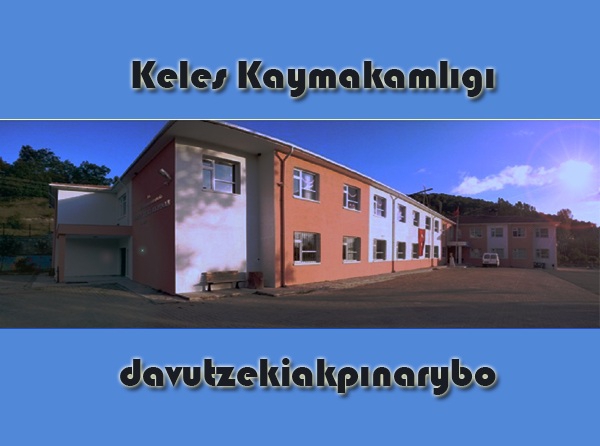 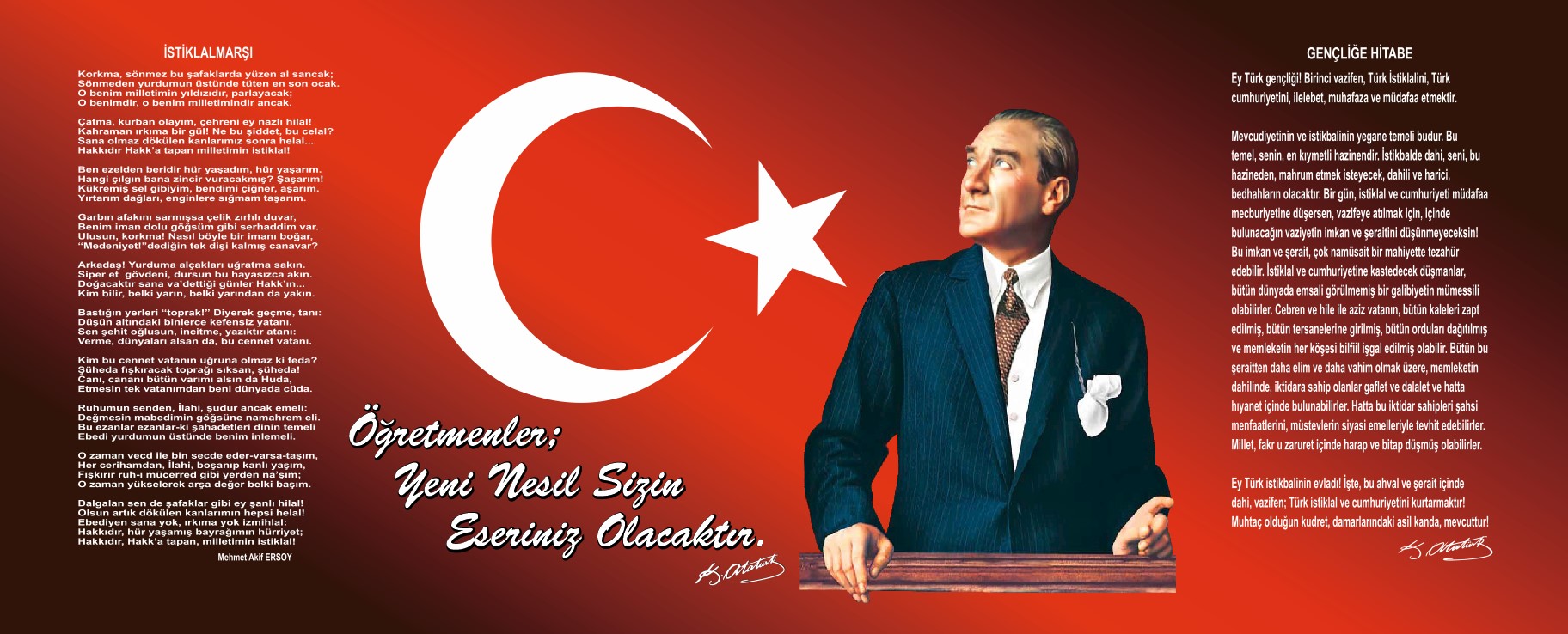 SunuşGeçmişten günümüze gelirken var olan yaratıcılığın getirdiği teknolojik ve sosyal anlamda gelişmişliğin ulaştığı hız, artık kaçınılmazları da önümüze sererek kendini göstermektedir. Güçlü ekonomik ve sosyal yapı, güçlü bir ülke olmanın ve tüm  değişikliklerde dimdik ayakta durabilmenin  kaçınılmazlığı da oldukça büyük önem taşımaktadır. Gelişen ve sürekliliği izlenebilen, bilgi ve planlama temellerine dayanan güçlü bir yaşam standardı ve ekonomik yapı; stratejik amaçlar, hedefler ve planlanmış zaman diliminde gerçekleşecek uygulama faaliyetleri ile stratejik plan oluşabilmektedir.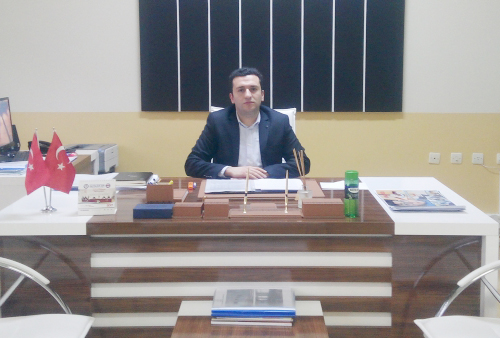  Okulumuz daha iyi bir eğitim seviyesine ulaşmak düşüncesiyle sürekli yenilenmeyi ve kalite kültürünü kendisine ilke edinmeyi amaçlamaktadır. Kalite kültürü oluşturmak için eğitim ve öğretim başta olmak üzere insan  kaynakları  ve  kurumsallaşma,  sosyal  faaliyetler,    alt  yapı, toplumla ilişkiler ve kurumlar arası ilişkileri kapsayan 2018-2023 stratejik planı hazırlanmıştır.Davut Zeki Akpınar YBO  olarak en büyük amacımız yalnızca okur-yazar bir  toplum yetiştirmek değil, girdikleri her türlü ortamda çevresindekilere ışık tutan, hayata hazır,  hayatı aydınlatan, bizleri daha da ileriye götürecek gençler yetiştirmektir. Okul yönetimi ve öğretmen kadrosuyla bizler çağa ayak uydurmuş, yeniliklere açık, Türkiye Cumhuriyetini  daha  da  yükseltecek  gençler  yetiştirmeyi  ilke  edinmiş  bulunmaktayız.Davut Zeki Akpınar YBO  Stratejik Planı (2019-2023)’de belirtilen amaç ve hedeflere ulaşmamızın tıpkı bir önceki stratejik plan dönemindeki gibi (2015-2019) okulumuzun gelişme ve kurumsallaşma süreçlerine önemli katkılar sağlayacağına inanmaktayız.Planın  hazırlanmasında  emeği  geçen  Stratejik  Planlama  Ekibi’ne  ve uygulanmasında yardımı olacak İlçe Milli Eğitim Müdürlüğü olmak üzere tüm kurum ve kuruluşlara öğretmen, öğrenci ve velilerimize teşekkür ederim.Ömer KOBALOkul Müdürü BÖLÜM I: GİRİŞ ve PLAN HAZIRLIK SÜRECİ2019-2023 dönemi stratejik plan hazırlanması süreci Üst Kurul ve Stratejik Plan Ekibinin oluşturulması ile başlamıştır. Ekip tarafından oluşturulan çalışma takvimi kapsamında ilk aşamada durum analizi çalışmaları yapılmış ve durum analizi aşamasında paydaşlarımızın plan sürecine aktif katılımını sağlamak üzere paydaş anketi, toplantı ve görüşmeler yapılmıştır. Durum analizinin ardından geleceğe yönelim bölümüne geçilerek okulumuzun amaç, hedef, gösterge ve eylemleri belirlenmiştir. Çalışmaları yürüten ekip ve kurul bilgileri altta verilmiştir.STRATEJİK PLAN ÜST KURULUBÖLÜM II: DURUM ANALİZİDurum analizi bölümünde okulumuzun mevcut durumu ortaya konularak neredeyiz sorusuna yanıt bulunmaya çalışılmıştır. Bu kapsamda okulumuzun kısa tanıtımı, okul künyesi ve temel istatistikleri, paydaş analizi ve görüşleri ile okulumuzun Güçlü Zayıf Fırsat ve Tehditlerinin (GZFT) ele alındığı analize yer verilmiştir.Okulun Kısa Tanıtımı Okulumuz Bursa iline 60 km uzaklıkta bir dağ ilçesi olan Keles’ de 1997/98 eğitim ve öğretim yılında 8 yıllık ilköğretime geçişle Yakup Çelebi İlköğretim okulu olarak açılmıştır. 2002 yılında pansiyonlu ilköğretim okulu unvanını almış ve 2002/2003 eğitim ve öğretim yılında pansiyonumuz faaliyete geçmiştir. Okul binamız ile pansiyonumuz arasında 600 metre mesafe bulunmaktadır. Eğitim binamızın hayırsever Gözde Akpınar tarafından yapılması nedeni ile 11/01/2007 tarih ve 715/300 sayılı ilköğretim genel müdürlüğünün yazılı emirleri ile okulumuzun ismi Davut Zeki Akpınar YİBO olarak değiştirildi. Yapılan yasal düzenleme ile 15.06.2012 tarihinden itibaren Davut Zeki Akpınar Yatılı Bölge Ortaokulu olarak ismi değişmiştir. Okulumuz halen Ortaokul olarak eğitim-öğretim faaliyetlerine devam etmektedir.Okulumuzun 16 derslik, 11 şube ve 205 öğrencisi bulunmaktadır. Okulumuz 2018 yılına kadar hem taşımalı hem de pansiyonlu olarak hizmet vermekteydi. 2018 yılında taşımanın kaldırılmasıyla birlikte şu an pansiyonlu ve merkezde kalan öğrencileri bulunmaktadır. Toplam 75 öğrenci pansiyonda kalmakta diğer öğrenciler ilçe merkezinde kalan gündüzlü öğrencilerdir.Okulumuz eğitim - öğretim faaliyetlerine başladığı ilk günden bu yana çağdaş eğitim- öğretim gerekleri; uygun fiziksel mekânların temini, eğitim - öğretim araç ve gereçlerinin sağlanması, eğitim - öğretim ve yönetim süreç standartlarının belirlenmesi ve en güzel şekilde yürütülmesi konusunda örnek teşkil etme yolunda güzel adımlar atmaktadır.Okulun Mevcut Durumu: Temel İstatistiklerOkul KünyesiOkulumuzun temel girdilerine ilişkin bilgiler altta yer alan okul künyesine ilişkin tabloda yer almaktadır.Temel Bilgiler Tablosu- Okul Künyesi Çalışan BilgileriOkulumuzun çalışanlarına ilişkin bilgiler altta yer alan tabloda belirtilmiştir.Çalışan Bilgileri TablosuOkulumuz Bina ve Alanları	Okulumuzun binası ile açık ve kapalı alanlarına ilişkin temel bilgiler altta yer almaktadır.Okul Yerleşkesine İlişkin Bilgiler Sınıf ve Öğrenci Bilgileri	Okulumuzda yer alan sınıfların öğrenci sayıları alttaki tabloda verilmiştir.Donanım ve Teknolojik KaynaklarımızTeknolojik kaynaklar başta olmak üzere okulumuzda bulunan çalışır durumdaki donanım malzemesine ilişkin bilgiye alttaki tabloda yer verilmiştir.Teknolojik Kaynaklar TablosuGelir ve Gider BilgisiOkulumuzun genel bütçe ödenekleri, okul aile birliği gelirleri ve diğer katkılarda dâhil olmak üzere gelir ve giderlerine ilişkin son iki yıl gerçekleşme bilgileri alttaki tabloda verilmiştir.PAYDAŞ ANALİZİKurumumuzun temel paydaşları öğrenci, veli ve öğretmen olmakla birlikte eğitimin dışsal etkisi nedeniyle okul çevresinde etkileşim içinde olunan geniş bir paydaş kitlesi bulunmaktadır. Paydaşlarımızın görüşleri anket, toplantı, dilek ve istek kutuları, elektronik ortamda iletilen önerilerde dâhil olmak üzere çeşitli yöntemlerle sürekli olarak alınmaktadır.Paydaş anketlerine ilişkin ortaya çıkan temel sonuçlara altta yer verilmiştir:Öğrenci Anketi Sonuçları:Öğretmen Anketi Sonuçları:Veli Anketi Sonuçları:GZFT (Güçlü, Zayıf, Fırsat, Tehdit) Analizi Okulumuzun temel istatistiklerinde verilen okul künyesi, çalışan bilgileri, bina bilgileri, teknolojik kaynak bilgileri ve gelir gider bilgileri ile paydaş anketleri sonucunda ortaya çıkan sorun ve gelişime açık alanlar iç ve dış faktör olarak değerlendirilerek GZFT tablosunda belirtilmiştir. Dolayısıyla olguyu belirten istatistikler ile algıyı ölçen anketlerden çıkan sonuçlar tek bir analizde birleştirilmiştir.Kurumun güçlü ve zayıf yönleri donanım, malzeme, çalışan, iş yapma becerisi, kurumsal iletişim gibi çok çeşitli alanlarda kendisinden kaynaklı olan güçlülükleri ve zayıflıkları ifade etmektedir ve ayrımda temel olarak okul müdürü/müdürlüğü kapsamından bakılarak iç faktör ve dış faktör ayrımı yapılmıştır. İçsel Faktörler Güçlü YönlerZayıf YönlerDışsal Faktörler FırsatlarTehditler Gelişim ve Sorun AlanlarıGelişim ve sorun alanları analizi ile GZFT analizi sonucunda ortaya çıkan sonuçların planın geleceğe yönelim bölümü ile ilişkilendirilmesi ve buradan hareketle hedef, gösterge ve eylemlerin belirlenmesi sağlanmaktadır. Gelişim ve sorun alanları ayrımında eğitim ve öğretim faaliyetlerine ilişkin üç temel tema olan Eğitime Erişim, Eğitimde Kalite ve kurumsal Kapasite kullanılmıştır. Eğitime erişim, öğrencinin eğitim faaliyetine erişmesi ve tamamlamasına ilişkin süreçleri; Eğitimde kalite, öğrencinin akademik başarısı, sosyal ve bilişsel gelişimi ve istihdamı da dâhil olmak üzere eğitim ve öğretim sürecinin hayata hazırlama evresini; Kurumsal kapasite ise kurumsal yapı, kurum kültürü, donanım, bina gibi eğitim ve öğretim sürecine destek mahiyetinde olan kapasiteyi belirtmektedir.Gelişim ve sorun alanlarına ilişkin GZFT analizinden yola çıkılarak saptamalar yapılırken yukarıdaki tabloda yer alan ayrımda belirtilen temel sorun alanlarına dikkat edilmesi gerekmektedir.Gelişim ve Sorun AlanlarımızBÖLÜM III: MİSYON, VİZYON VE TEMEL DEĞERLEROkul Müdürlüğümüzün Misyon, vizyon, temel ilke ve değerlerinin oluşturulması kapsamında öğretmenlerimiz, öğrencilerimiz, velilerimiz, çalışanlarımız ve diğer paydaşlarımızdan alınan görüşler, sonucunda stratejik plan hazırlama ekibi tarafından oluşturulan Misyon, Vizyon, Temel Değerler; Okulumuz üst kurulana sunulmuş ve üst kurul tarafından onaylanmıştır.MİSYONUMUZ Sevgiyi ve saygıyı ilke edinmiş, hak, adalet ve sorumluluk bilinci yüksek, bireysel ve grup disiplinine sahip, araştıran ve analitik düşünebilen, eleştiriye açık, pozitif düşünebilen, yaşam boyu öğrenmeyi ilke edinmiş, yüksek motivasyonlu, her türlü şiddete karşı, barışçıl, insancıl, gerçekçi, girişimci, üretken, yaratıcı, bilimsel düşünen, irdeleyen ve sorgulayan, çevre bilincine sahip, sanat ve spor ile ilgili, özgüvenli ve özsaygısı gelişmiş insan yetiştirmeye ortam ve imkan sağlamaktır. Davut Zeki Akpınar Yatılı Bölge Ortaokuluna mensup olmanın haklı gururunu yaşatmaya önem veriyoruz.  VİZYONUMUZ        Öğrencilerin ilgi, yetenek ve istekleri doğrultusunda yönlendirilerek hayata ve bir üst öğrenime hazırlandığı; düşünen, sorgulayan, okuyan, araştıran, toplum ve dünya sorunlarıyla ilgili, ruhen sağlıklı bireylerin yetiştiği bir model okul olmaktır. Okulumuz için kullanmış olduğumuz “Bir Okuldan Fazlası” sloganını yakalayabilmek ve bunu devam ettirebilmektir. TEMEL DEĞERLERİMİZ1) DÜRÜSTLÜK2) ÇALIŞKANLIK3) SEVGİ4) SAYGI5) BİLİMSELLİK6) VERİMLİLİK7) DOĞAYA VE ÇEVREYE SAYGILI8) YENİLİKÇİLİKBÖLÜM IV: AMAÇ, HEDEF VE EYLEMLERTEMA I: EĞİTİM VE ÖĞRETİME ERİŞİMEğitim ve öğretime erişim okullaşma ve okul terki, devam ve devamsızlık, okula uyum ve oryantasyon, özel eğitime ihtiyaç duyan bireylerin eğitime erişimi, yabancı öğrencilerin eğitime erişimi ve hayat boyu öğrenme kapsamında yürütülen faaliyetlerin ele alındığı temadır.Stratejik Amaç 1: Kayıt bölgemizde yer alan çocukların okullaşma oranlarını koruyan, öğrencilerin uyum ve devamsızlık sorunlarını gideren etkin bir yönetim yapısı kurulacaktır.   Stratejik Hedef 1.1. Okulumuzun mevcut okullaşma oranının korunması ve öğrencilerin uyum ve devamsızlık sorunları da giderilecektir. Performans Göstergeleri EylemlerTEMA II: EĞİTİM VE ÖĞRETİMDE KALİTENİN ARTIRILMASIEğitim ve öğretimde kalitenin artırılması başlığı esas olarak eğitim ve öğretim faaliyetinin hayata hazırlama işlevinde yapılacak çalışmaları kapsamaktadır. Bu tema altında akademik başarı, sınav kaygıları, sınıfta kalma, ders başarıları ve kazanımları, disiplin sorunları, öğrencilerin bilimsel, sanatsal, kültürel ve sportif faaliyetleri ile istihdam ve meslek edindirmeye yönelik rehberlik ve diğer mesleki faaliyetler yer almaktadır. Stratejik Amaç 2: Öğrencilerimizin gelişmiş dünyaya uyum sağlayacak şekilde donanımlı bireyler olabilmesi için eğitim ve öğretimde kalite artırılacaktır.Stratejik Hedef 2.1. Öğrenme kazanımlarını takip eden ve velileri de sürece dâhil eden bir yönetim anlayışı ile öğrencilerimizin akademik başarıları ve sosyal faaliyetlere etkin katılımı artırılacaktır.Performans GöstergeleriEylemlerStratejik Hedef 2.2. Etkin bir rehberlik anlayışıyla, öğrencilerimizi ilgi ve becerileriyle orantılı bir şekilde üst öğrenime veya istihdama hazır hale getiren daha kaliteli bir kurum yapısına geçilecektir. Performans GöstergeleriEylemlerTEMA III: KURUMSAL KAPASİTEStratejik Amaç 3: Eğitim ve öğretim faaliyetlerinin daha nitelikli olarak verilebilmesi için okulumuzun kurumsal kapasitesi güçlendirilecektir. Stratejik Hedef 3.1.  	Hem personel hem de öğrencilerin eğitim-öğretim ortamlarının kalitesin artırılması için gerekli donanıma, iş güvenliğine, hijyene, sağlığa önem veren ve davranış problemlerinin azaltılmasına yönelik çalışmalar yapılacaktır.Performans GöstergeleriEylemlerV. BÖLÜM: MALİYETLENDİRME2019-2023 Stratejik Planı Faaliyet/Proje Maliyetlendirme TablosuVI. BÖLÜM: İZLEME VE DEĞERLENDİRMEOkulumuz Stratejik Planı izleme ve değerlendirme çalışmalarında 5 yıllık Stratejik Planın izlenmesi ve 1 yıllık gelişim planın izlenmesi olarak ikili bir ayrıma gidilecektir. Stratejik planın izlenmesinde 6 aylık dönemlerde izleme yapılacak denetim birimleri, il ve ilçe millî eğitim müdürlüğü ve Bakanlık denetim ve kontrollerine hazır halde tutulacaktır.Yıllık planın uygulanmasında yürütme ekipleri ve eylem sorumlularıyla aylık ilerleme toplantıları yapılacaktır. Toplantıda bir önceki ayda yapılanlar ve bir sonraki ayda yapılacaklar görüşülüp karara bağlanacaktır. Üst Kurul BilgileriÜst Kurul BilgileriEkip BilgileriEkip BilgileriAdı SoyadıUnvanıAdı SoyadıUnvanıÖMER KOBALOKUL MÜDÜRÜMÜSLÜM BOYRACIMÜDÜR YARDIMCISIMÜSLÜM BOYRACIMÜDÜR YARDIMCISIBÜŞRA DOĞDUÖĞRETMENALİ ŞAHİNMÜDÜR BAŞ YARDIMCISICAN ÇAKIRÖĞRETMENŞ.DERYA SİPAHİOĞLUMÜDÜR YARDIMCISIHALİL İBRAHİM HORZUMÖĞRETMENBEYHAN BAŞAOKUL AİLE BİRLİĞİ BAŞKANIGÖKHAN ÖZTÜRKÖĞRETMENSIDIKA KAMAOKUL AİLE BİRLİĞİ YÖNETİM KURULU ÜYESİMERVE BOYRACIÖĞRETMENİli: BURSAİli: BURSAİli: BURSAİli: BURSAİlçesi: KELESİlçesi: KELESİlçesi: KELESİlçesi: KELESAdres: Çukur Mh. Tahir Nadi Aydın Cad. No1 Çukur Mh. Tahir Nadi Aydın Cad. No1 Çukur Mh. Tahir Nadi Aydın Cad. No1 Coğrafi Konum (link):Coğrafi Konum (link):https://tinyurl.com/sqncpq2https://tinyurl.com/sqncpq2Telefon Numarası: 0224 861 28 86 0224 861 28 86 0224 861 28 86 Faks Numarası:Faks Numarası:--e- Posta Adresi:748369@meb.k12.tr748369@meb.k12.tr748369@meb.k12.trWeb sayfası adresi:Web sayfası adresi:http://davutzeki.meb.k12.trhttp://davutzeki.meb.k12.trKurum Kodu:748369748369748369Öğretim Şekli:Öğretim Şekli:TAM GÜN (Tam Gün/İkili Eğitim)TAM GÜN (Tam Gün/İkili Eğitim)Okulun Hizmete Giriş Tarihi:  15.09.1997Okulun Hizmete Giriş Tarihi:  15.09.1997Okulun Hizmete Giriş Tarihi:  15.09.1997Okulun Hizmete Giriş Tarihi:  15.09.1997Toplam Çalışan Sayısı Toplam Çalışan Sayısı 3535Öğrenci Sayısı:Kız108108Öğretmen SayısıKadın1313Öğrenci Sayısı:Erkek9898Öğretmen SayısıErkek99Öğrenci Sayısı:Toplam205205Öğretmen SayısıToplam2222Derslik Başına Düşen Öğrenci SayısıDerslik Başına Düşen Öğrenci SayısıDerslik Başına Düşen Öğrenci Sayısı 13Şube Başına Düşen Öğrenci SayısıŞube Başına Düşen Öğrenci SayısıŞube Başına Düşen Öğrenci Sayısı19Öğretmen Başına Düşen Öğrenci SayısıÖğretmen Başına Düşen Öğrenci SayısıÖğretmen Başına Düşen Öğrenci Sayısı 9Şube Başına 30’dan Fazla Öğrencisi Olan Şube SayısıŞube Başına 30’dan Fazla Öğrencisi Olan Şube SayısıŞube Başına 30’dan Fazla Öğrencisi Olan Şube Sayısı0Öğrenci Başına Düşen Toplam Gider Miktarı*Öğrenci Başına Düşen Toplam Gider Miktarı*Öğrenci Başına Düşen Toplam Gider Miktarı*1058 tlÖğretmenlerin Kurumdaki Ortalama Görev SüresiÖğretmenlerin Kurumdaki Ortalama Görev SüresiÖğretmenlerin Kurumdaki Ortalama Görev Süresi5UnvanErkekKadınToplamOkul Müdürü ve Müdür Yardımcısı314Sınıf Öğretmeni000Branş Öğretmeni91322Rehber Öğretmen011İdari Personel101Yardımcı Personel437Güvenlik Personeli000Toplam Çalışan Sayıları171835Okul Bölümleri Okul Bölümleri Özel AlanlarVarYokOkul Kat Sayısı2Çok Amaçlı SalonXDerslik Sayısı16Çok Amaçlı SahaXDerslik Alanları (m2)480 m2KütüphaneXKullanılan Derslik Sayısı16Fen LaboratuvarıXŞube Sayısı13Bilgisayar LaboratuvarıXİdari Odaların Alanı (m2)60İş AtölyesiXÖğretmenler Odası (m2)25Beceri AtölyesiXOkul Toplam Alanı (m2)4.960 m2PansiyonXOkul Bahçesi (Açık Alan) (m2)2.120 m2Okul Kapalı Alan (m2)3.500 m2Sanatsal, bilimsel ve sportif amaçlı toplam alan (m2)2.200 m2Kantin (m2)15 m2Tuvalet Sayısı26SINIFIKızErkekToplamSINIFIKızErkekToplam5/A149237/A1011215/B139227/B89176/A1212247/C913226/B1311248/A149236/A ORTA-AĞIR ZİHİNSEL1018/B1110216/A HAFİF ZİHİNSEL0448/A ORTA-AĞIR ZİHİNSEL2028/A HAFİF ZİHİNSEL011Akıllı Tahta Sayısı21TV Sayısı5Masaüstü Bilgisayar Sayısı29Yazıcı Sayısı7Taşınabilir Bilgisayar Sayısı3Fotokopi Makinesi Sayısı2Projeksiyon Sayısı3İnternet Bağlantı HızıFATİH PROJ.-FİBERYıllarGelir MiktarıGider Miktarı2016185.000182.0002017200.000195.000        ÖĞRENCİ GÖRÜŞ ANKETİ SONUÇLARI        ÖĞRENCİ GÖRÜŞ ANKETİ SONUÇLARIKesinlikle KatılıyorumKatılıyorumKararsızımKısmen KatılıyorumKatılmıyorum1Öğretmenlerimle ihtiyaç duyduğumda rahatlıkla görüşebilirim.35,9046,152,562,5612,822Okul müdürü ile ihtiyaç duyduğumda rahatlıkla konuşabiliyorum.20,5133,3320,5117,957,693Okulun rehberlik servisinden yeterince yararlanabiliyorum.48,7225,647,695,1312,824Okula ilettiğimiz öneri ve isteklerimiz dikkate alınır.25,6430,7720,5115,387,695Okulda kendimi güvende hissediyorum.64,1028,212,562,562,566Okulda öğrencilerle ilgili alınan kararlarda bizlerin görüşleri alınır.25,6428,2123,0815,387,697Öğretmenler yeniliğe açık olarak derslerin işlenişinde çeşitli yöntemler kullanmaktadır.35,9038,4615,382,567,698Derslerde konuya göre uygun araç gereçler kullanılmaktadır.48,7233,337,692,567,699Teneffüslerde ihtiyaçlarımı giderebiliyorum.48,7233,3310,260,007,6910Okulun içi ve dışı temizdir.41,0333,3310,2612,822,5611Okulun binası ve diğer fiziki mekânlar yeterlidir.33,3341,0312,822,5610,2612Okul kantininde satılan malzemeler sağlıklı ve güvenlidir.28,2135,9010,2610,2615,3813Okulumuzda yeterli miktarda sanatsal ve kültürel faaliyetler düzenlenmektedir.38,4635,907,6915,382,56      ÖĞRETMEN GÖRÜŞ ANKETİ SONUÇLARI      ÖĞRETMEN GÖRÜŞ ANKETİ SONUÇLARIKesinlikle KatılıyorumKatılıyorumKararsızımKısmen 
KatılıyorumKatılmıyorum1Okulumuzda alınan kararlar, çalışanların katılımıyla alınır.72,7327,270,000,000,002Kurumdaki tüm duyurular çalışanlara zamanında iletilir.90,919,090,000,000,003Her türlü ödüllendirmede adil olma, tarafsızlık ve objektiflik esastır.63,6436,360,000,000,004Kendimi, okulun değerli bir üyesi olarak görürüm.54,5545,450,000,000,005Çalıştığım okul bana kendimi geliştirme imkânı tanımaktadır.54,5545,450,000,000,006Okul, teknik araç ve gereç yönünden yeterli donanıma sahiptir.54,5545,450,000,000,007Okulda çalışanlara yönelik sosyal ve kültürel faaliyetler düzenlenir.63,6436,360,000,000,008Okulda öğretmenler arasında ayrım yapılmamaktadır.45,4545,450,000,009,099Okulumuzda yerelde ve toplum üzerinde olumlu etki bırakacak çalışmalar yapmaktadır.63,6436,360,000,000,0010Yöneticilerimiz, yaratıcı ve yenilikçi düşüncelerin üretilmesini teşvik etmektedir.54,5536,369,090,000,0011Yöneticiler, okulun vizyonunu, stratejilerini, iyileştirmeye açık alanlarını vs. çalışanlarla paylaşır.54,5536,369,090,000,0012Okulumuzda sadece öğretmenlerin kullanımına tahsis edilmiş yerler yeterlidir.36,3636,3627,270,000,0013Alanıma ilişkin yenilik ve gelişmeleri takip eder ve kendimi güncellerim.45,4545,459,090,000,00        VELİ GÖRÜŞ ANKETİ         VELİ GÖRÜŞ ANKETİ Kesinlikle
KatılıyorumKatılıyorumKararsızımKısmen 
KatılıyorumKatılmıyorum1İhtiyaç duyduğumda okul çalışanlarıyla rahatlıkla görüşebiliyorum.43,4839,1313,044,350,002Bizi ilgilendiren okul duyurularını zamanında öğreniyorum.47,8343,480,008,700,003Öğrencimle ilgili konularda okulda rehberlik hizmeti alabiliyorum.30,4347,838,704,358,704Okula ilettiğim istek ve şikâyetlerim dikkate alınıyor.30,4339,1313,0413,044,355Öğretmenler yeniliğe açık olarak derslerin işlenişinde çeşitli yöntemler kullanmaktadır.47,8339,130,0013,040,006Okulda yabancı kişilere karşı güvenlik önlemleri alınmaktadır.30,4339,1321,740,008,707Okulda bizleri ilgilendiren kararlarda görüşlerimiz dikkate alınır.39,1339,138,7013,040,008E-Okul Veli Bilgilendirme Sistemi ile okulun internet sayfasını düzenli olarak takip ediyorum.39,1321,748,7017,3913,049Çocuğumun okulunu sevdiğini ve öğretmenleriyle iyi anlaştığını düşünüyorum.60,8730,430,004,354,3510Okul, teknik araç ve gereç yönünden yeterli donanıma sahiptir.17,3952,1717,398,704,3511Okul her zaman temiz ve bakımlıdır.34,7839,138,7017,390,0012Okulun binası ve diğer fiziki mekânlar yeterlidir.26,0943,484,3517,398,7013Okulumuzda yeterli miktarda sanatsal ve kültürel faaliyetler düzenlenmektedir.39,1339,138,708,704,35ÖğrencilerÖğrencilerimiz öğrenmeye ve iletişimi açık, saygılıdır.ÇalışanlarÇalışanlar güler yüzlü. İletişimi kuvvetli ve yeniliğe açıktırlar.VelilerVeliler sorumluluk sahibi ve öğrencilerini takip etmekte iletişime açıktırlar.Bina ve YerleşkeBinamız yatay mimariye sahip geniş koridorları bulunmakla birlikte öğrencilere kolay kontrol sağlanmaktadır.DonanımBütçemizi verimli kullanmakla birlikte donanım ihtiyaçlarımızı rahat bir şekilde karşılamaktayız.BütçeBütçemiz her sene bakanlık tarafından yeterli miktarda gelmektedir.Yönetim SüreçleriOkul yönetimi tüm paydaşların düşüncelerine önem veren demokratik bir yaklaşım anlayışını sergilemektedir.İletişim SüreçleriOkulumuzda çok yönlü iletişim anlayışı vardır. Ve geribildirime çok önem verilmektedir. ÖğrencilerÖğrencilerin okuma alışkanlıklarının yeteri düzeyde olmaması. ÇalışanlarÇalışan personellerin problem çözme becerilerinin düşük olması.VelilerYatılı öğrenci velilerinin okula karşı ilgilerinin düşük olması.Bina ve YerleşkePansiyon binamız ile okul binamız arasında 600 metre mesafe bulunmasıDonanımÖğretmenlerin Donanımı verimli şekilde kullanmada dikkatsiz olmasıBütçeBütçe planlamasında öncelik belirlemede yaşadığımız yöntem eksikliğimiz. Yönetim SüreçleriOkul yönetimi olarak Disiplin mekanizmasını kullanmadaki eksikliklerimiz.İletişim SüreçleriÇatışma çözme ve problem çözmek için bazı öğretmenlerimizin ilgisiz kalması.PolitikOkul çevresindeki politik durum. Siyasi ve bürokratlarla kurum olarak iletişim içerisinde bulunmamız.EkonomikDoğrudan bakanlık tarafından senelik bütçemizin zamanında gönderilmesi.  İlçede uygun fiyata mal ve hizmeti satın alma imkânı.Sosyolojikİlçede yaşayan tüm kesimlerin benzer kültüre sahip olmaları. Bunun sonucunda asgari seviyede sosyal-kültürel çatışmaların yaşanması.TeknolojikMEB teknoloji kullanım durumu. EBA, E-Okul, Mebbis gibi sitelerin kullanımı sonucunda istenilen bilgiye anında ulaşılabilme bu sayede eğitim-öğretime daha fazla zaman ayırabilme. Teknolojik gelişmelere tüm paydaşların ayak uydurabilme kapasitesinin gelişmesi. Mevzuat-YasalYasal yükümlülüklerin belirlenmesi. Meb 2023 vizyon belgesinin çok yönlülüğü ve tüm paydaşlarca önemsenmesi Ekolojikİlçemizde hava kirliliğinin en az seviyede olması. Doğalgaz kullanımın başlamak üzere olması.Bitkisel çeşitliliğin çok fazla olması. Doğa ile iç içe bir bölgede bulunmak.PolitikKarşılaşılan bazı yasal sorunlarda çözüm olarak siyasetçilerin ve politikacıların devreye sokulmak istenmesi. Ekonomikİlçede iş imkanının yetersiz olması. Bunun sonucunda ekonomik düzeyin düşüklüğü. Tarım ve hayvancılığa yönelme. SosyolojikSon yıllarda giderek artan göç. Ve nüfusun sürekli azalması. TeknolojikTeknoloji ve internetin çok hızlı yaygınlaşması sonrası artan bilinçsizce kullanımların olumsuz etkileri.  Aşırı bilgiye maruz kalmanın sonucunda bilgi kirliliğinin artması.Mevzuat-YasalYasal olarak çok fazla belge evrak hazırlamanın eğitim-öğretime ayrılması gereken emek ve zamanı alması. EkolojikBölgenin dağlık olmasının tarım ve hayvancılığı zorlaştırması. Eğitime ErişimEğitimde KaliteKurumsal KapasiteOkullarda öğrenci sayısının giderek azalmasıAkademik BaşarıKurumsal İletişimOkula Devam/ DevamsızlıkSosyal, Kültürel ve Fiziksel GelişimKurumsal YönetimOkula Uyum, OryantasyonSınıf TekrarıBina ve YerleşkeÖzel Eğitime İhtiyaç Duyan Bireylerİstihdam Edilebilirlik ve YönlendirmeDonanımYabancı ÖğrencilerÖğretim YöntemleriTemizlik, HijyenHayatboyu ÖğrenmeDers araç gereçleriİş Güvenliği, Okul GüvenliğiTaşıma ve servis 1.TEMA: EĞİTİM VE ÖĞRETİME ERİŞİM 1.TEMA: EĞİTİM VE ÖĞRETİME ERİŞİM1İlçemizde göç sorunu olması sebebiyle öğrenci mevcudumuz git gide azalmaktadır.2Devamsızlık yapan öğrenci sayımız çok düşük seviyededir. Velilerimiz bu konuda genel olarak bilinçlidir devamsızlık konusunda karşılıklı olarak bilgi alışverişi yapılmaktadır.3Devamsızlık sayısı fazla olan öğrenci velilerine ulaşılmakta ve devamsızlık mektubu gönderilmektedir. Buna rağmen devamsızlığı devam eden öğrenciler için yasal işlemler başlatılmaktadır.4Özel eğitime ihtiyacı olan bireylere okul olarak hassasiyet gösterilmekte onların topluma uyum sağlayabilmeleri için çeşitli etkinlikler yapılmaktadır.5Okul ortasında gelen öğrencilerin okula uyumunda çeşitli sıkıntılar yaşanabilmekte özellikle Bursa merkezden gelen öğrenciler ilçemizde ciddi uyum sıkıntıları yaşamaktadır.6İlçemizde bulunan okullarda Suriyeli öğrenci vardır. Ancak şu an okulumuzda Suriyeli öğrenci bulunmamaktadır. Okulumuza sene başında gelen Suriyeli öğrenciler dini eğitim görme tercihlerinden dolayı ilçedeki İmam Hatip Ortaokuluna gitmişlerdir.7Hayat boyu öğrenme kapsamında okulumuzda açılan destekleme kurslarına katılım istenilen seviyede değildir ve zaman geçtikçe azalma göstermektedir.2.TEMA: EĞİTİM VE ÖĞRETİMDE KALİTE2.TEMA: EĞİTİM VE ÖĞRETİMDE KALİTE2.TEMA: EĞİTİM VE ÖĞRETİMDE KALİTE2.TEMA: EĞİTİM VE ÖĞRETİMDE KALİTE11Okul derslerin genel olarak öğrencilerin başarılı gözükmesi fakat merkezi sınavlarda istenilen sonuçların elde edilememesi.Okul derslerin genel olarak öğrencilerin başarılı gözükmesi fakat merkezi sınavlarda istenilen sonuçların elde edilememesi.22Sınıf tekrarı yaptırılması gereken öğrenciler az sayıda da olsa bulunmakta ancak veliler bu öğrencilerin sınıf tekrarına karşı çıkarak bir üst sınıfa geçmesini istemektedir. Bu da öğrencilerin gerek akademik gerekse davranışsal problemlerini üst sınıflara taşımaktadır.Sınıf tekrarı yaptırılması gereken öğrenciler az sayıda da olsa bulunmakta ancak veliler bu öğrencilerin sınıf tekrarına karşı çıkarak bir üst sınıfa geçmesini istemektedir. Bu da öğrencilerin gerek akademik gerekse davranışsal problemlerini üst sınıflara taşımaktadır.33Mezun olan öğrencilerimizi takip edebilmede güçlük yaşanmaktadır. Takip mekanizması olmadığında eğitimde kalitenin devamlılığı konusunda geribildirim alınamamaktadır.Mezun olan öğrencilerimizi takip edebilmede güçlük yaşanmaktadır. Takip mekanizması olmadığında eğitimde kalitenin devamlılığı konusunda geribildirim alınamamaktadır. 4 4Etkili öğretim yöntemlerini kullanmada tüm öğretmenler aynı bilgi ve beceriye sahip olmaması sınıflar arası akademik farklılıklara yol açmaktadır.Etkili öğretim yöntemlerini kullanmada tüm öğretmenler aynı bilgi ve beceriye sahip olmaması sınıflar arası akademik farklılıklara yol açmaktadır.55İlçemizin sosyal kültürel yönden imkân ve çeşitliliğinin olmaması. Etkinlik yapabilmek için ciddi maddi kaynak bulabilmek gerekmektedir. Öğrencilerin maddi durumlarının çok güçlü olmaması sebebiyle istenilen etkinliklerin yapılmasında sıkıntılar ortaya çıkmaktadır.İlçemizin sosyal kültürel yönden imkân ve çeşitliliğinin olmaması. Etkinlik yapabilmek için ciddi maddi kaynak bulabilmek gerekmektedir. Öğrencilerin maddi durumlarının çok güçlü olmaması sebebiyle istenilen etkinliklerin yapılmasında sıkıntılar ortaya çıkmaktadır.3.TEMA: KURUMSAL KAPASİTE3.TEMA: KURUMSAL KAPASİTE3.TEMA: KURUMSAL KAPASİTE1Okul Binası ve pansiyon binasının ayrı ve uzak olması güvenlik problemleri ortaya çıkarmaktadır. Öğrenciler için ulaşım için vakit ve güç harcanmaktadır. Bu da motivasyonu olumsuz etkilemektedir.Okul Binası ve pansiyon binasının ayrı ve uzak olması güvenlik problemleri ortaya çıkarmaktadır. Öğrenciler için ulaşım için vakit ve güç harcanmaktadır. Bu da motivasyonu olumsuz etkilemektedir.2Okulumuzdaki bazı öğretmen ve personelin çatışma problem çözme noktasında çeşitli ilgiyi göstermemeleri idari olarak bu konuda daha fazla efor sarf etmeye neden olmaktadır.Okulumuzdaki bazı öğretmen ve personelin çatışma problem çözme noktasında çeşitli ilgiyi göstermemeleri idari olarak bu konuda daha fazla efor sarf etmeye neden olmaktadır.3Temizlik konusunda özellikle pansiyondaki öğrencilerin yeteri kadar dikkat göstermemeleri çeşitli hastalıkların kolay şekilde yayılmasına neden olmaktadır.Temizlik konusunda özellikle pansiyondaki öğrencilerin yeteri kadar dikkat göstermemeleri çeşitli hastalıkların kolay şekilde yayılmasına neden olmaktadır.4Okul güvenliği olarak güvenlik personelimizin eksikliği vardır. Okul güvenliği olarak güvenlik personelimizin eksikliği vardır. 5Personel yeteri kadar iş güvenliği bilincine sahip değildir. Personel yeteri kadar iş güvenliği bilincine sahip değildir. 6Kurumsal kültürün oluşması için öğretmen ve öğrenciler için çeşitli etkinlikler yapılmaktadır. Bazı öğretmen ve öğrenciler bu etkinliklere katılım göstermemektedir.Kurumsal kültürün oluşması için öğretmen ve öğrenciler için çeşitli etkinlikler yapılmaktadır. Bazı öğretmen ve öğrenciler bu etkinliklere katılım göstermemektedir.7Bursa merkezde yaşayan öğretmenlerimizin zamanının bir kısmını ulaşımda geçirmiş olmaları yorgunluğa ve motivasyon kaybına neden olmaktadır.Bursa merkezde yaşayan öğretmenlerimizin zamanının bir kısmını ulaşımda geçirmiş olmaları yorgunluğa ve motivasyon kaybına neden olmaktadır.8İlçe köylerde yaşayan öğrencilerimizin çoğunlukta olması ve ulaşım imkanlarının kısıtlı olması velilerimizin katılımını ciddi derecede azaltmaktadır.İlçe köylerde yaşayan öğrencilerimizin çoğunlukta olması ve ulaşım imkanlarının kısıtlı olması velilerimizin katılımını ciddi derecede azaltmaktadır.9Taşımalı olan özel eğitim öğrencilerimiz öğle arasında pansiyon ve okulumuzun birbirine uzak olması sebebiyle öğle yemeğine giderken güçlük çekmektedirler. Bu da öğrencilerimizin diğer öğrencilere göre fiziksel olarak daha fazla efor sarf etmelerine neden olmakta ve 5. Ders saatine gecikmelerine sebep olmaktadır.Taşımalı olan özel eğitim öğrencilerimiz öğle arasında pansiyon ve okulumuzun birbirine uzak olması sebebiyle öğle yemeğine giderken güçlük çekmektedirler. Bu da öğrencilerimizin diğer öğrencilere göre fiziksel olarak daha fazla efor sarf etmelerine neden olmakta ve 5. Ders saatine gecikmelerine sebep olmaktadır.NoPERFORMANS GÖSTERGESİMevcutHEDEFHEDEFHEDEFHEDEFHEDEFNoPERFORMANS GÖSTERGESİ201820192020202120222023PG.1.1.aKayıt bölgesindeki öğrencilerden okula kayıt yaptıranların oranı (%)687173757778PG.1.1.bOkula yeni başlayan öğrencilerden oryantasyon eğitimine katılanların oranı (%)808387909295PG.1.1.c.Bir eğitim ve öğretim döneminde 20 gün ve üzeri devamsızlık yapan öğrenci oranı (%)10,50,5000PG.1.1.d.Bir eğitim ve öğretim döneminde 20 gün ve üzeri devamsızlık yapan yabancı öğrenci oranı (%)000000PG.1.1.e.Okulun özel eğitime ihtiyaç duyan bireylerin kullanımına uygunluğu (0-1)111111NoEylem İfadesiEylem SorumlusuEylem Tarihi1.1.1.Kayıt bölgesinde yer alan öğrencilerin tespiti çalışması yapılacaktır.Okul Stratejik Plan Ekibi01 Eylül-20 Eylül1.1.2Devamsızlık yapan öğrencilerin tespiti ve erken uyarı sistemi için çalışmalar yapılacaktır.Okul Müdür Yardımcısı 01 Eylül-20 Eylül1.1.3Devamsızlık yapan öğrencilerin velileri ile özel aylık toplantı ve görüşmeler yapılacaktır.Rehberlik ServisiHer ayın son haftası1.1.4Okulun özel eğitime ihtiyaç duyan bireylerin kullanımının kolaylaştırılması için engelli tuvaleti kullanılabilir hale getirilecektir.Okul Müdür YardımcısıHaziran-Temmuz 20191.1.5Pansiyonda kalıp kurslara devamsızlık yapan öğrencilerin tespiti yapılacaktır.Pansiyon Müdür YardımcısıHer Haftanın Son GünüNoPERFORMANS GÖSTERGESİMevcutMevcutHEDEFHEDEFHEDEFHEDEFHEDEFNoPERFORMANS GÖSTERGESİ2018201920192020202120222023PG.1.1.a.Yıl içerisinde gerçekleştirilen sosyal-kültürel faaliyet sayısı50606068758085PG.1.1.b.Bu Sosyal-kültürel faaliyetlere katılan öğrencisi sayısı 105115115130135140145PG.1.1.c.Bu Sosyal-kültürel faaliyetlere katılım oranı40434346505356PG.1.1.d.Dönem sonunda takdir-teşekkür alan öğrenci sayısı150160160170175180185PG.1.1.e.Dönem sonunda takdir-teşekkür alan öğrenci sayısının oranı75777778798590PG.1.1.f.8.sınıf mezun olan öğrenci sayısı45616149 455052PG.1.1.g.8.sınıf mezun olan öğrencilerden Fen lisesine yerleşen öğrenci sayısı1222345PG.1.1.h.8.sınıf mezun olan öğrencilerden Anadolu lisesine yerleşen öğrenci sayısı24252524222324PG.1.1.k.8.sınıf mezun olan öğrencilerden Mesleki Teknik Anadolu lisesine yerleşen öğrenci sayısı20242423212323NoEylem İfadesiEylem SorumlusuEylem Tarihi1.1.1.Yıl içerisinde yapılan etkinliklere hiç katılmayan öğrenciler belirlenip nedenleri araştırılacaktır.Rehberlik ServisiKASIM 20191.1.2Katılmayan öğrenci ve velileriyle görüşülüp katılımı sağlanması için ihtiyaçlar varsa giderilecektir.Okul Müdür YardımcısıKASIM 20191.1.3Okul ortalaması düşük olan öğrenci ve velilerle görüşülüp ev ziyaretleri yapılacaktır.Okul Stratejik Planlama EkibiARALIK 20191.1.4Ders Başarısı düşük öğrenciler koçluk sistemi dahilinde öğretmenlerin takibine alınacak düzenli olarak takip edilecektir.Okul Stratejik Planlama EkibiARALIK 20191.1.5Ayrıca bu öğrencilere verimli ders çalışma konusunda bilgilendirme yapılıp ders programı hazırlanacaktır.Rehberlik ServisiOCAK 2019NoPERFORMANS GÖSTERGESİMevcutHEDEFHEDEFHEDEFHEDEFHEDEFNoPERFORMANS GÖSTERGESİ201820192020202120222023PG.1.1.aÜst öğrenim kurumlarına yerleşen öğrenci sayısı456149 455052PG.1.1.bÜst öğrenim kurumlarına yerleşen öğrenci sayısının oranı858890929394PG.1.1.c.Yıl içerisinde gerçekleştirilen mesleki rehberlik faaliyet sayısı789101113PG.1.1.d.Mesleki rehberlik faaliyetlerine katılan öğrenci sayısı100120130150170180PG.1.1.e.Sınav kaygısı nedeniyle rehberlik servisine başvuran öğrenci sayısı252321181715NoEylem İfadesiEylem SorumlusuEylem Tarihi1.1.1.7. ve 8. Sınıf öğrencileri ve velilerine üst öğrenim kurumlarına geçiş hakkında bilgilendirme semineri yapılacak.Rehberlik ServisiEKİM 20191.1.27. ve 8. Sınıf öğrencilerine sınav kaygısı ile ilgili seminer düzenlenecek.Rehberlik ServisiOCAK 20191.1.37. ve 8. Sınıf öğrencilerine üst öğrenim kurumları gezisi yapılacak.Stratejik Planlama EkibiKASIM 20191.1.48.sınıf öğrenci ve velilerine tercih konusunda bilgilendirme semineri yapılacakRehberlik ServisiMAYIS 20191.1.5Okulumuzda tercih döneminde öğrencilere yardımcı olmak için tercih komisyonu oluşturup tercih zamanında görev yapması sağlanacaktır.Stratejik Planlama EkibiHAZİRAN 2019NoPERFORMANS GÖSTERGESİMevcutHEDEFHEDEFHEDEFHEDEFHEDEFNoPERFORMANS GÖSTERGESİ201820192020202120222023PG.3.1.aİş güvenliği sorunu sebebiyle ortaya çıkan kaza ve yaralanmaların sayısı210000PG.3.2.bOkulda ve pansiyonda bulaşıcı hastalığa yakalanan öğrenci sayısı (Grip, Nezle vb.)1087654PG.3.3.c.Okulda ve pansiyonda bulaşıcı hastalığa yakalanan öğrenci sayısının tüm öğrencilere oranı (Grip, Nezle vb.)54,54,343,93,7PG.3.3.d.Disipline sevk edilen öğrenci sayısı322110PG.3.3.e.Disipline sevk edilen öğrenci sayısının oranı1,51,41,40,50,50PG.3.3.f.Sene içerisinde donanım malzemesine harcanan miktar600070007500800085009000PG.3.3.g.Sene içerisinde pansiyon ve okul binasında ortaya çıkan çeşitli arıza problemleri sayısı.1513111087PG.3.3.h.Sene içerisinde temizlik malzemesine harcanan miktar8000900010000120001300014000NoEylem İfadesiEylem SorumlusuEylem Tarihi1.1.1.İş güvenliği sertifikası almayan çalışanlar belirlenip sertifika almaları sağlanacak.Stratejik Planlama EkibiEYLÜL 20191.1.2İş güvenliği uzmanıyla görüşülüp okuldaki personel ve öğretmenlerin bu konuda bilgilendirilmeleri sağlanacak.Stratejik Planlama EkibiKASIM 20191.1.3İş güvenliği konusundaki eksiklikler tespit edilip bu eksiklikler giderilecek.Stratejik Planlama EkibiARALIK 20191.1.4Temizlik ve hijyen konusunda sağlık ocağıyla iş birliği içerisinde olup bilgilendirme semineri yapılacak.Stratejik Planlama EkibiARALIK 20191.1.5Kurumsal kültürü artırmak amacıyla personel ve öğretmenler için sosyo-kültürel etkinlikler planlanacak.Stratejik Planlama EkibiEYLÜL-HAZİRAN 20191.1.6Donanım eksiklikleri tespit edilip tamamlanması sağlanacak.Stratejik Planlama EkibiOCAK-HAZİRAN 20191.1.7Temizlik malzemesi eksiklikleri tespit edilip tamamlanması sağlanacak.Stratejik Planlama EkibiEYLÜL-OCAK 20191.1.8Okul ve pansiyon binası su ve elektrik tesisatı ve kazan dairesi kontrol edilip bakımları yapılacak.Stratejik Planlama EkibiEYLÜL-EKİM 20191.1.9Disiplin problemleri yaşanan öğrencilerin velileriyle görüşülecek.Rehberlik ServisiEYLÜL-HAZİRAN 20191.1.10Disiplin problemleri yaşanan öğrenciler sosyo-kültürel aktivitelere yönlendirilecek.Rehberlik ServisiEYLÜL-HAZİRAN 2019Kaynak Tablosu20192020202120222023ToplamKaynak Tablosu20192020202120222023ToplamGenel Bütçe2300002500002750002850003000001.340.000Valilikler ve Belediyelerin Katkısı000000Diğer (Okul Aile Birlikleri)3500400045005750700024.750TOPLAM233.500254.000282.000290.750307.0001.364.750